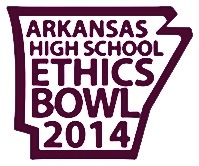 25 January 2014University of Arkansas at Little RockHigh School:											Coach: Number of Teams:(Note: There needs to be a minimum of three students per team)Team 1Student					Grade Level						T-Shirt SizeTeam 2Student 					Grade Level						T-Shirt Size Do any of the members of your team have special dietary needs (allergies, vegetarian, vegan, etc.)?If yes, please specify below:Estimated number of parents or guests attending:Please return completed form to Dr. Allison MerrickDepartment of Philosophy and Interdisciplinary StudiesUniversity of Arkansas at Little Rock  Stabler Hall, Room 307  2801 S. University Ave.Little Rock, AR 72204Email: axmerrick@ualr.edu